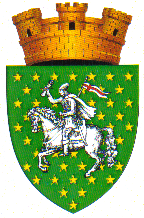  REPUBLICA   MOLDOVARAIONUL CĂLĂRAŞICONSILIUL ORĂŞENESC CĂLĂRAŞI MD – 4403, Republica Moldova, raionul Călăraşi, Primăria oraşului Călăraşi, tel. (0244)-2-64-59, tel./fax. (0244)-2-01-25                                                                                                           proiectD E C I Z I E  nr.03-18/03din 23 mai 2020„Cu privire la prelungirea contractului de locațiune”   	În temeiul art.14(2(b),(c) și 19(3) din Legea privind administrația publică locală Nr.436/ 2006, În conformitate cu art.1251, art.1280 din Codul Civil al Republicii Moldova                                       Examinînd cererea SRL „Aligocomex”  prin care solicită prelungirea contractului de locațiune” nr.142 din 19.12.2008  asupra bunului imobil cu nr.cadstral 2501213.218, suprafața de 0,002 ha, situat or.Călărași,str.31 August 1989Regulamentul de activitate a consililului orăşenesc Călăraşi aprobat prin decizia Consiliului orăşenesc nr.9/5 din 06.12.2019.         Avizul Comisiei consultative de specialitateConsiliul orășănesc Decide:1.Se permite prelungirea contractului de locațiune nr.142 din 19.12.2008  încheiat între Primăria orașului Călărași și SRL „Aligocomex”  pe un termen de 3 (trei) ani începînd cu data de 01.07.2020.2. Dl Nicolae Chitoroga, specialist(jurist) , în temeiul prezentei decizii, va întocmi acordul de prelungire a contractului de locaţiune nr. nr.142 din 19.12.2008.  3.Executarea prezentei decizii se pune în seama primarului or.Călărași,Dl.Ion OlariPREȘEDINTELE COMISIEISECRETAR CONSILIULUI                                           Ecaterina MELNICEXECUTOR - N.Chitoroga067562767